LOPPIS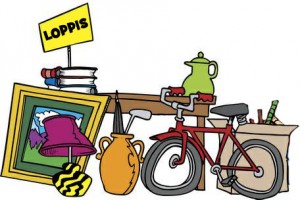 På Biskopsängen lördag den 28 majMellan kl. 11.00- 15.00 (I lokalen)Inlämning på fredag mellan kl.16.00-18.00Anmälan till Gun och Lasse tel:070-4658441 senast 23 majKaffe och korvförsäljningHjärtligt Välkomna!Önskar Fritidsklubben